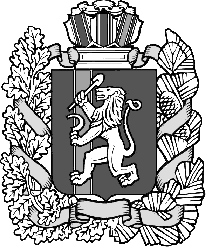 Администрация Шеломковского сельсоветаДзержинского района Красноярского краяПОСТАНОВЛЕНИЕс. Шеломки18.07.2016                                                                                               № 33-пО внесении изменений в постановление администрации Шеломковского сельсовета от 27.02.2009 года № 8 «О наведении порядка в адресном хозяйстве натерритории Шеломковского сельсовета»          В связи с упорядочением названий улиц и закреплением номерных знаков административных зданий, помещений, жилых домов и земельных участков по населенным пунктам Шеломковского сельсовета, в соответствии со статьёй 6 Устава муниципального образования Шеломковский сельсовет Дзержинского района Красноярского края, ПОСТАНОВЛЯЮ:      1. Внести изменения в приложение к постановлению администрации Шеломковского сельсовета от 27.02.2009 года № 8 «О наведении порядка в адресном хозяйстве на территории Шеломковского сельсовета согласно приложения.2. Контроль за выполнением постановления возлагаю на специалиста 1-й категории  администрации Шеломковского сельсовета Самохину Е.А..      3.Постановление вступает в силу со дня подписания.Глава Шеломковского сельсовета                                             С.В.ШестопаловПриложение к постановлению администрацииШеломковского сельсовета № 33-п от 18.07.2016 г.ЗАКРЕПЛЕНИЕНомерного знака здания и земельного участка в с.Шеломки, ул. Центральная№ п/пНаименованиеСтарый номерНовый номер1Территория ЦРМс.Шеломки, ул. Центральная, 49Красноярский край Дзержинский район, с.Шеломки, ул. Центральная, 49 2ЦРМ ( центральная ремонтная мастерская)с.Шеломки, ул. Центральная, 49Красноярский край Дзержинский район, с.Шеломки, ул. Центральная,   49 корп.13Гараж с.Шеломки, ул. Центральная, 49Красноярский край Дзержинский район, с.Шеломки, ул. Центральная,     49 корп.2